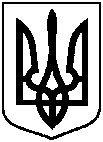 СУМСЬКА МІСЬКА ВІЙСЬКОВА АДМІНІСТРАЦІЯ СУМСЬКОГО РАЙОНУ СУМСЬКОЇ ОБЛАСТІНАКАЗ09.02.2024                                          м. Суми                            № 49 – СМРРозглянувши звернення юридичної особи, надані документи, відповідно до статей 79-1, 92, 123 Земельного кодексу України, статті 50 Закону України «Про землеустрій», враховуючи рекомендації постійної комісії з питань архітектури, містобудування, регулювання земельних відносин, природокористування та екології Сумської міської ради (протокол від                               23.01.2024 № 78) та керуючись пунктом 26 частини 2 та пунктом 8 частини 6 статті 15  Закону України «Про правовий режим воєнного стану»НАКАЗУЮ:Надати Комунальному некомерційному підприємству «Центр первинної медико-санітарної допомоги № 1» Сумської міської ради дозвіл на розроблення проекту землеустрою щодо відведення земельної ділянки в постійне користування за адресою: с. Піщане, вул. Завгородівка (вул. Кооперативна), 1 (Піщанський старостинський округ), орієнтовною площею не більше 0,0800 га. Категорія та цільове призначення земельної ділянки: землі житлової та громадської забудови, для будівництва та обслуговування будівель закладів охорони здоров’я та соціальної допомоги (код КВЦПЗ-03.03).Начальник								    Олексій ДРОЗДЕНКОПро надання Комунальному некомерційному підприємству «Центр первинної медико-санітарної допомоги № 1» Сумської міської ради дозволу на розроблення проекту землеустрою щодо відведення земельної ділянки                    в постійне користування за адресою:         с. Піщане. вул. Завгородівка                             (вул. Кооперативна), 1, (Піщанський старостинський округ), орієнтовною площею 0,0800 га